Классная работа.Тема: Образ жизни хищных зверей.Задание №1. Найдите в зале экспонаты животных, которые изображены на картинках и отметьте их галочками. Подпишите названия животных.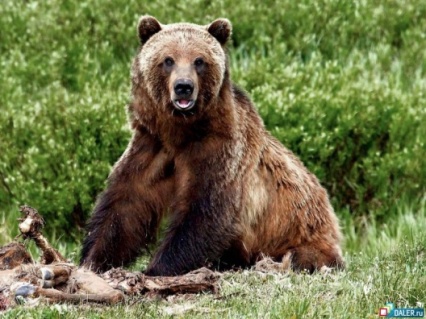 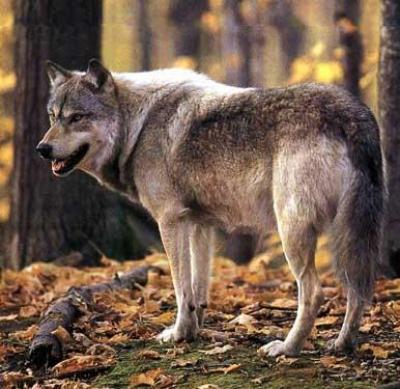 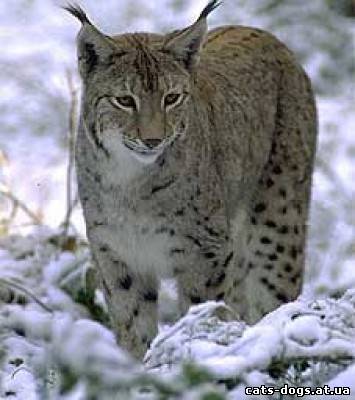 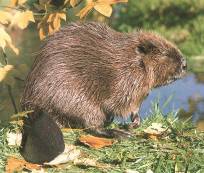 _________________     _____________    ____________   ________________Вычеркни животного, которое не относится к хищным зверям. Объясните свой выбор.__________________________________________________________________________________________________________________________________Задание№2. Прочитай текст и ответь на вопросы.Волки – крупные животные. Они похожи на темно – серых овчарок. Охотятся волки обычно ночью.Волк несколько дней может обходиться без пищи. Основу рациона волка составляю крупные и среднего размера млекопитающие. Зимой делают набеги на деревни и утаскивают овец, коз, кур. Голодный волк может за один прием съесть около 25 кг мяса.Вопрос: Чем питается волк?Ответ: _____________________________________________________________________________________________________________________________________Задание №3. Найди в зале экспонат волка. Рассмотри его внешний вид, опишите его.Вопрос: Какое животное по внешним признакам напоминает волк?Ответ: ________________________________________________________________________________________________________________________________________________________________________________________________________Классная работа.Тема: Образ жизни хищных зверей.Задание №1. Найдите в зале экспонаты животных, которые изображены на картинках и отметьте их галочками. Подпиши названия животных._________________     _____________    ____________   ________________Вычеркни животного, которое не относится к хищным зверям. Объясни свой выбор.___________________________________________________________________________________________________________________________________Задание№2. Найди в зале бурого медведя. Опишите его внешние признаки.Рост медведя - ___________________________________________________Цвет шерсти - ___________________________________________________Что располагается на голове - _____________________________________________________________________________________________________Длина когтей медведя - ___________________________________________Проверь себя, прочитав текст.Бурый медведь – крупный сильный хищный зверь. Может достигать роста до 3 метров. Форма головы бурого медведя – круглая. На ней располагаются маленькие глаза и небольшие уши. Морда – вытянутая, а лоб – высокий. Длина когтей от 8 до 12 см.